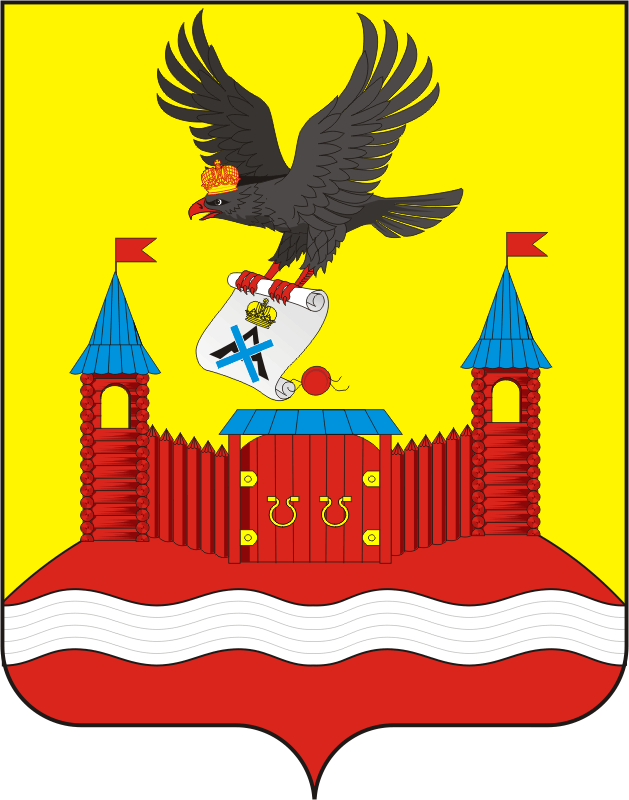 АДМИНИСТРАЦИЯ НОВОЧЕРКАССКОГО СЕЛЬСОВЕТАСАРАКТАШСКОГО РАЙОНА ОРЕНБУРГСКОЙ ОБЛАСТИП О С Т А Н О В Л Е Н И Е _________________________________________________________________________________________________________ 12.03.2019 г                                     с. Новочеркасск                                     №   24-п Об утверждении годового отчета о ходе реализации и оценка эффективности реализации муниципальной программы «Реализация муниципальной политики на территории муниципального образования Новочеркасский сельсовет Саракташского района Оренбургской области на 2018-2024 годы» за 2018 год           В соответствии с постановлением администрации муниципального образования Новочеркасский сельсовет от 27.07.2017 № 48-п «Об утверждении порядка разработки, реализации и оценки эффективности муниципальных программ Новочеркасского сельсовета Саракташского района Оренбургской области»:Утвердить годовой отчет за 2018 год о ходе реализации и оценка эффективности муниципальной программы  «Реализация муниципальной политики на территории муниципального образования Новочеркасский сельсовет Саракташского района Оренбургской области на 2018-2024 годы», утвержденной постановлением администрации МО Новочеркасский сельсовет от 29.09.2017г. № 64-па  (приложение № 1). Контроль за выполнением настоящего постановления оставляю за собой.Настоящее постановление вступает в силу после его обнародования и подлежит размещению на официальном сайте администрации Новочеркасского сельсовета, распространяется на правоотношения возникшие с 1 января 2019 года.Глава муниципального образования Новочеркасский сельсовет                                                          Н.Ф. СуюндуковПриложение № 1 к постановлению администрациимуниципального образованияНовочеркасский сельсоветот  12.03.2019  №  24-п Годовой отчет о ходе реализации и оценка эффективности реализации муниципальной программы «Реализация муниципальной политики на территории муниципального образования Новочеркасский сельсовет Саракташского района Оренбургской области на 2018-2024 годы» за 2018 год12.03.2019 г.           В соответствии с постановлением администрации МО Новочеркасский сельсовет от 27.07.2017г. № 48-п «Об утверждении порядка разработки, реализации и оценки эффективности муниципальных программ Новочеркасского сельсовета Саракташского района Оренбургской области»администрацией Новочеркасского сельсовета проведена оценка эффективности реализации муниципальной программы «Реализация муниципальной политики на территории муниципального образования Новочеркасский сельсовет  Саракташского района Оренбургской области на 2018-2024 годы».         Оценка эффективности проведена в соответствии с типовой методикой проведения оценки эффективности реализации муниципальной программы.Оценка эффективности муниципальной программы производится с учетом оценки:степени достижения целей и решения задач муниципальной программы;степени реализации основного мероприятиястепени соответствия запланированному уровню затрат;эффективности использования средств местного бюджета;                               степени достижения целей и решения задач подпрограмм;степени эффективности реализации подпрограммы;Оценка степени реализации мероприятийРассчитывается как среднее арифметическое степеней реализации каждого основного мероприятия данной программы.Степень реализации основного мероприятия рассчитывается по формуле:                                                      СРпп = Пв / П,Оценка степени соответствия запланированному уровню затратСтепень соответствия запланированному уровню затрат оценивается для каждой подпрограммы по соответствующей формуле:Степень соответствия запланированному уровню затрат для подпрограммы, не содержащей мероприятий, осуществляемых за счет поступивших из федерального и областного бюджетов межбюджетных трансфертов, имеющих целевое назначение, рассчитывается по следующей формуле:                                               ССуз = Зф/ЗпСтепень соответствия запланированному уровню затрат для подпрограммы, содержащей мероприятия, осуществляемые исключительно за счет поступивших из федерального и областного бюджетов межбюджетных трансфертов, имеющих целевое назначение, рассчитывается по следующей формуле:ССуз = МБф/МБп,Степень соответствия запланированному уровню затрат для подпрограммы, содержащей мероприятия, осуществляемые как за счет собственных средств местного бюджета, так и за счет средств поступивших из федерального и областного бюджетов межбюджетных трансфертов, имеющих целевое назначение, рассчитывается по следующей формуле:ССуз = 0,5*Зф/Зп+0,5*МБф/МБпОценка эффективности использования средств местного бюджета Эффективность использования средств местного бюджета рассчитывается для каждой подпрограммы как соотношение степени реализации мероприятий со степенью соответствия запланированному уровню расходов из средств местного бюджета по формуле:Эис = СРм-ССуз,Оценка степени достижения целей и решения задач подпрограммДля оценки степени достижения целей и решения задач (далее – степень реализации) подпрограмм определяется степенью достижения плановых значений каждого показателя (индикатора), характеризующего цели и задачи подпрограммыСДп/ппз = ЗПп/пф/ЗПп/ппЭффективность реализации подпрограммы оценивается в зависимости от значений оценки степени реализации подпрограммы и оценки эффективности использования средств местного бюджета по следующей формуле:ЭРп/п = СРп/п*Эис5.Оценка степени достижения целей и решения задач муниципальной программы          Степень достижения планового значения показателя (индикатора) рассчитывается по следующим формулам:СДмппз = ЗПмпф/ЗПмппСтепень реализации программы рассчитывается по формуле:                                                                                  NСРмп = ∑СДмппз/М                                                                                    1СРмп =(1+1+1)/3СРмп =16.Оценка эффективности реализации муниципальной программыЭффективность реализации муниципальной программы оценивается в зависимости от значений оценки степени достижения целей и решения задач муниципальной программы и оценки эффективности реализации, входящих в нее подпрограмм по следующей формуле:                                                                                                      jЭРмп = 0,5*СРмп + 0,5*∑(ЭРп/пj/L),                                                                                                      1ЭРмп =0,5*1+0,5*(8/1/8)ЭРмп =1В результате проведенного мониторинга и оценки эффективности реализации муниципальной программы «Реализация муниципальной политики на территории муниципального образования Новочеркасский сельсовет Саракташского района Оренбургской области на 2018 -2024 годы», рассчитанной на основе полученных оценок позволил признать эффективность реализации муниципальной программы высокой.СВЕДЕНИЯо достижении значений показателях (индикаторах) муниципальной программы, подпрограмм муниципальной программы, приоритетных проектов муниципальной программы и их значенияОТЧЕТоб объемах финансирования муниципальной программы за счет средств районного бюджета и привлекаемых на реализацию муниципальной программы средств федерального, областного бюджетов и бюджетов сельских поселений (тыс. рублей)ОТЧЕТоб объемах финансирования муниципальной программы за счет средств местного бюджета и привлекаемых на реализацию муниципальной программы средств федерального и областного (тыс. рублей)Наименование показателя (индикатора)Выполнено, не выполненоСтепень реализации мероприятийСРпп = Пв / П,Подпрограмма 1 «Осуществление деятельности аппарата управления»Подпрограмма 1 «Осуществление деятельности аппарата управления»Подпрограмма 1 «Осуществление деятельности аппарата управления»Просроченная кредиторская задолженность поссовета100 %Исполнение собственных доходов бюджета поссовета к первоначальному утвержденному плануВыполнено137 %Итого1Подпрограмма 2 «Обеспечение осуществления переданных полномочий»Подпрограмма 2 «Обеспечение осуществления переданных полномочий»Подпрограмма 2 «Обеспечение осуществления переданных полномочий»Доля средств на улучшение состояния мест проведения мероприятий по государственной регистрации актов гражданского состояния в общей сумме выделенных средств100%Доля торжественных регистраций заключения брака от общего числа актов о заключении брака100 %Количество выявленных нарушений ведения первичного воинского учета по акту проверки100 %Итого1Подпрограмма 3 «Обеспечение пожарной безопасности на территории муниципального образования Новочеркасский сельсовет»Подпрограмма 3 «Обеспечение пожарной безопасности на территории муниципального образования Новочеркасский сельсовет»Подпрограмма 3 «Обеспечение пожарной безопасности на территории муниципального образования Новочеркасский сельсовет»Доля пожаров, ликвидированных силами ДПК, в общем числе пожаровВыполнено100 %Доля граждан, информированных о первичных мерах пожарной безопасностиВыполнено100 %Оснащение территорий общего пользования первичными средствами пожаротушения и противопожарным инвентаремВыполнено100 %Доля населенных пунктов, обеспеченных защитными противопожарными полосами в общем количестве населенных пунктов, расположенных на территории поссоветаВыполнено100 %Итого 1Подпрограмма 4 «Обеспечение поддержки добровольных народных дружин на территории муниципального образования  Новочеркасский  сельсовет»Подпрограмма 4 «Обеспечение поддержки добровольных народных дружин на территории муниципального образования  Новочеркасский  сельсовет»Подпрограмма 4 «Обеспечение поддержки добровольных народных дружин на территории муниципального образования  Новочеркасский  сельсовет»Количество участников ДНДВыполнено100 %Количество правонарушений, предотвращенных силами ДНДВыполнено100 %Количество проведенных встреч с населением с целью распространения правовых знаний и разъяснения норм поведения в общественных местахВыполнено100 %Итого1Подпрограмма 5 «Развитие дорожного хозяйства на территории муниципального образования Новочеркасский сельсовет»Подпрограмма 5 «Развитие дорожного хозяйства на территории муниципального образования Новочеркасский сельсовет»Подпрограмма 5 «Развитие дорожного хозяйства на территории муниципального образования Новочеркасский сельсовет»Доля дорог, в отношении которых проводился текущий ремонт от общего количества ремонта дорог в отчетном периодеВыполнено100 %Доля муниципальных автомобильных дорог, в отношении которых проводились мероприятия по зимнему и летнему содержанию дорогВыполнено100 %Доля фактически освещенных улиц в общей протяженности улиц населенных пунктовВыполнено100 %Итого1Подпрограмма 6 «Благоустройство на территории муниципального образования Новочеркасский сельсовет»Подпрограмма 6 «Благоустройство на территории муниципального образования Новочеркасский сельсовет»Подпрограмма 6 «Благоустройство на территории муниципального образования Новочеркасский сельсовет»Доля расходов на организацию и содержание мест захоронения в общем объеме расходов на благоустройствоВыполнено100 %Уровень благоустройства территорииВыполнено100 %Количество ликвидированных несанкционированных свалок и навалов мусораВыполнено100 %Количество спиленных и убранных аварийных деревьевВыполнено100 %Количество высаженных деревьевВыполнено100 %Количество благоустроенных мест массового отдыха населенияВыполнено100 %Итого1Подпрограмма 7 «Развитие культуры на территории муниципального образования Новочеркасский сельсовет»Подпрограмма 7 «Развитие культуры на территории муниципального образования Новочеркасский сельсовет»Подпрограмма 7 «Развитие культуры на территории муниципального образования Новочеркасский сельсовет»Количество культурно массовых мероприятийВыполнено100 %Доля граждан, посещающих культурно массовые мероприятияВыполнено100 %Доля граждан, пользующихся библиотечными фондамиВыполнено100 %Итого 1Подпрограмма 8 «Развитие физической культуры и массового спорта на территории муниципального образования Новочеркасский  сельсовет»Подпрограмма 8 «Развитие физической культуры и массового спорта на территории муниципального образования Новочеркасский  сельсовет»Подпрограмма 8 «Развитие физической культуры и массового спорта на территории муниципального образования Новочеркасский  сельсовет»Доля населения систематически занимающегося физической культурой и спортом в общей численности населения сельсоветаВыполнено100 %Итого 1СтатусНаименование  подпрограммыНаименование  подпрограммыПланФактССуз = Зф/ЗпПодпрограмма 1Осуществление деятельности аппарата управленияОсуществление деятельности аппарата управления4031,7144029,8410,9Подпрограмма 3Обеспечение пожарной безопасности на территории МО Новочеркасский сельсоветОбеспечение пожарной безопасности на территории МО Новочеркасский сельсовет210,077200,0720,9Подпрограмма 4«Обеспечение поддержки добровольных народных дружин на территории муниципального образования Новочеркасский сельсовет»«Обеспечение поддержки добровольных народных дружин на территории муниципального образования Новочеркасский сельсовет»5,255,251Подпрограмма 5Развитие дорожного хозяйства на территории муниципального образования Новочеркасский сельсоветРазвитие дорожного хозяйства на территории муниципального образования Новочеркасский сельсовет1850,991795,9960,9Подпрограмма 6Благоустройство территории МО Новочеркасский сельсоветБлагоустройство территории МО Новочеркасский сельсовет3936,7443936,7441Подпрограмма 7Развитие культуры на территории муниципального образования Новочеркасский сельсоветРазвитие культуры на территории муниципального образования Новочеркасский сельсовет4894,0774837,5120,9Подпрограмма 8Развитие физической культуры и массового спорта на территории муниципального образования Новочеркасский сельсоветРазвитие физической культуры и массового спорта на территории муниципального образования Новочеркасский сельсовет65,89865,8981Итого по Муниципальной программе Реализация муниципальной политики на территории муниципального образования Новочеркасский сельсовет Саракташского района Оренбургской области на 2018 -2024 годы» (местный бюджет)Итого по Муниципальной программе Реализация муниципальной политики на территории муниципального образования Новочеркасский сельсовет Саракташского района Оренбургской области на 2018 -2024 годы» (местный бюджет)Итого по Муниципальной программе Реализация муниципальной политики на территории муниципального образования Новочеркасский сельсовет Саракташского района Оренбургской области на 2018 -2024 годы» (местный бюджет)14994,7514871,3130,9СтатусСтатусНаименование  подпрограммыПланФактССуз = МБф/МБп,Подпрограмма 2Подпрограмма 2Обеспечение осуществления части, переданных органами власти другого уровня, полномочий210,218210,2181Подпрограмма 5Подпрограмма 5Развитие дорожного хозяйства на территории муниципального образования Новочеркасский сельсовет1000,001000,001Итого по Муниципальной программе Реализация муниципальной политики на территории муниципального образования Новочеркасский сельсовет Саракташского района Оренбургской области на 2018 -2024 годы» (областной, федеральный бюджет)Итого по Муниципальной программе Реализация муниципальной политики на территории муниципального образования Новочеркасский сельсовет Саракташского района Оренбургской области на 2018 -2024 годы» (областной, федеральный бюджет)Итого по Муниципальной программе Реализация муниципальной политики на территории муниципального образования Новочеркасский сельсовет Саракташского района Оренбургской области на 2018 -2024 годы» (областной, федеральный бюджет)1210,2181210,2181СтатусНаименование  подпрограммыССуз = 0,5*Зф/Зп+0,5*МБф/МБпПодпрограмма 5Развитие дорожного хозяйства на территории муниципального образования Новочеркасский сельсовет0,9Итого0,9СтатусНаименование  подпрограммыЭис = СРм-ССуз,Подпрограмма 1Осуществление деятельности аппарата управления1Подпрограмма 3Обеспечение пожарной безопасности на территории МО Новочеркасский сельсовет1Подпрограмма 4«Обеспечение поддержки добровольных народных дружин на территории муниципального образования Новочеркасский сельсовет»1Подпрограмма 5Развитие дорожного хозяйства на территории муниципального образования Новочеркасский сельсовет1Подпрограмма 6Благоустройство территории МО Новочеркасский сельсовет1Подпрограмма 7Развитие культуры на территории муниципального образования Новочеркасский сельсовет1Подпрограмма 8Развитие физической культуры и массового спорта на территории муниципального образования Новочеркасский сельсовет1СтатусНаименование  подпрограммыСДп/ппз = ЗПп/пф/ЗПп/ппПодпрограмма 1Осуществление деятельности аппарата управления1Подпрограмма 2Обеспечение осуществления части, переданных органами власти другого уровня, полномочий1Подпрограмма 3Обеспечение пожарной безопасности на территории МО Новочеркасский сельсовет1Подпрограмма 4«Обеспечение поддержки добровольных народных дружин на территории муниципального образования Новочеркасский сельсовет»1Подпрограмма 5Развитие дорожного хозяйства на территории муниципального образования Новочеркасский сельсовет1Подпрограмма 6Благоустройство территории МО Новочеркасский сельсовет1Подпрограмма 7Развитие культуры на территории муниципального образования Новочеркасский сельсовет1Подпрограмма 8Развитие физической культуры и массового спорта на территории муниципального образования Новочеркасский сельсовет1СтатусНаименование  подпрограммыЭРп/п = СРп/п*ЭисОценка эффективностиПодпрограмма 1Осуществление деятельности аппарата управления1высокаяПодпрограмма 2Обеспечение осуществления части, переданных органами власти другого уровня, полномочий1высокаяПодпрограмма 3Обеспечение пожарной безопасности на территории МО Новочеркасский сельсовет1высокаяПодпрограмма 4«Обеспечение поддержки добровольных народных дружин на территории муниципального образования Новочеркасский сельсовет»1высокаяПодпрограмма 5Развитие дорожного хозяйства на территории муниципального образования Новочеркасский сельсовет1высокаяПодпрограмма 6Благоустройство территории МО Новочеркасский сельсовет1высокаяПодпрограмма 7Развитие культуры на территории муниципального образования Новочеркасский сельсовет1высокаяПодпрограмма 8Развитие физической культуры и массового спорта на территории муниципального образования Новочеркасский сельсовет1высокаяСтатусНаименование  подпрограммыСДмппз = ЗПмпф/ЗПмппМуниципальная программа «Реализация муниципальной политики на территории муниципального образования Новочеркасский сельсовет Саракташского района Оренбургской области на 2018 -2024 годы»Доля положительных отзывов о деятельности органов местного самоуправления в общем количестве отзывов опрошенных граждан1Муниципальная программа «Реализация муниципальной политики на территории муниципального образования Новочеркасский сельсовет Саракташского района Оренбургской области на 2018 -2024 годы»Кредиторская задолженность по финансовому обеспечению переданных сельским поселением в район полномочий1Муниципальная программа «Реализация муниципальной политики на территории муниципального образования Новочеркасский сельсовет Саракташского района Оренбургской области на 2018 -2024 годы»Доля муниципальных служащих, имеющих высшее профессионально образование в общем количестве муниципальных служащих администрации сельского поселения1№ п/пНаименование индикатора (показателя)Ед. измерения Значения показателей (индикаторов)Значения показателей (индикаторов)Значения показателей (индикаторов)Значения показателей (индикаторов)Значения показателей (индикаторов)Обоснование отклонений значений показателя (индикатора) на конец отчетного года (при наличии)Обоснование отклонений значений показателя (индикатора) на конец отчетного года (при наличии)Обоснование отклонений значений показателя (индикатора) на конец отчетного года (при наличии)№ п/пНаименование индикатора (показателя)Ед. измерения Год, предшествующий отчетному (текущему) годуГод, предшествующий отчетному (текущему) годуОтчетный годОтчетный годОтчетный годОбоснование отклонений значений показателя (индикатора) на конец отчетного года (при наличии)Обоснование отклонений значений показателя (индикатора) на конец отчетного года (при наличии)Обоснование отклонений значений показателя (индикатора) на конец отчетного года (при наличии)№ п/пНаименование индикатора (показателя)Ед. измерения 201720172017План 2018Факт 2018Обоснование отклонений значений показателя (индикатора) на конец отчетного года (при наличии)Обоснование отклонений значений показателя (индикатора) на конец отчетного года (при наличии)Обоснование отклонений значений показателя (индикатора) на конец отчетного года (при наличии)12344456Обоснование отклонений значений показателя (индикатора) на конец отчетного года (при наличии)Обоснование отклонений значений показателя (индикатора) на конец отчетного года (при наличии)Обоснование отклонений значений показателя (индикатора) на конец отчетного года (при наличии)Муниципальная программа«Реализация муниципальной политики на территории муниципального образования Новочеркасский сельсовет Саракташского района Оренбургской области на 2018 – 2024 годы»Муниципальная программа«Реализация муниципальной политики на территории муниципального образования Новочеркасский сельсовет Саракташского района Оренбургской области на 2018 – 2024 годы»Муниципальная программа«Реализация муниципальной политики на территории муниципального образования Новочеркасский сельсовет Саракташского района Оренбургской области на 2018 – 2024 годы»Муниципальная программа«Реализация муниципальной политики на территории муниципального образования Новочеркасский сельсовет Саракташского района Оренбургской области на 2018 – 2024 годы»Муниципальная программа«Реализация муниципальной политики на территории муниципального образования Новочеркасский сельсовет Саракташского района Оренбургской области на 2018 – 2024 годы»Муниципальная программа«Реализация муниципальной политики на территории муниципального образования Новочеркасский сельсовет Саракташского района Оренбургской области на 2018 – 2024 годы»Муниципальная программа«Реализация муниципальной политики на территории муниципального образования Новочеркасский сельсовет Саракташского района Оренбургской области на 2018 – 2024 годы»Муниципальная программа«Реализация муниципальной политики на территории муниципального образования Новочеркасский сельсовет Саракташского района Оренбургской области на 2018 – 2024 годы»Муниципальная программа«Реализация муниципальной политики на территории муниципального образования Новочеркасский сельсовет Саракташского района Оренбургской области на 2018 – 2024 годы»Муниципальная программа«Реализация муниципальной политики на территории муниципального образования Новочеркасский сельсовет Саракташского района Оренбургской области на 2018 – 2024 годы»1Доля положительных отзывов о деятельности органов местного самоуправления в общем количестве отзывов опрошенных гражданпроцентов60606060602Кредиторская задолженность по финансовому обеспечению переданных сельским поселением в район полномочийпроцентов000003Доля муниципальных служащих, имеющих высшее профессионально образование в общем количестве муниципальных служащих администрации сельского поселенияпроцентов6060606060Подпрограмма 1 «Осуществление деятельности аппарата управления»Подпрограмма 1 «Осуществление деятельности аппарата управления»Подпрограмма 1 «Осуществление деятельности аппарата управления»Подпрограмма 1 «Осуществление деятельности аппарата управления»Подпрограмма 1 «Осуществление деятельности аппарата управления»Подпрограмма 1 «Осуществление деятельности аппарата управления»Подпрограмма 1 «Осуществление деятельности аппарата управления»Подпрограмма 1 «Осуществление деятельности аппарата управления»Подпрограмма 1 «Осуществление деятельности аппарата управления»Подпрограмма 1 «Осуществление деятельности аппарата управления»Подпрограмма 1 «Осуществление деятельности аппарата управления»4Просроченная кредиторская задолженность сельсовета процентов000005Исполнение собственных доходов бюджета сельсовета к первоначальному утвержденному плану процентов100100100100137Подпрограмма 2 «Обеспечение осуществления переданных полномочий»Подпрограмма 2 «Обеспечение осуществления переданных полномочий»Подпрограмма 2 «Обеспечение осуществления переданных полномочий»Подпрограмма 2 «Обеспечение осуществления переданных полномочий»Подпрограмма 2 «Обеспечение осуществления переданных полномочий»Подпрограмма 2 «Обеспечение осуществления переданных полномочий»Подпрограмма 2 «Обеспечение осуществления переданных полномочий»Подпрограмма 2 «Обеспечение осуществления переданных полномочий»Подпрограмма 2 «Обеспечение осуществления переданных полномочий»Подпрограмма 2 «Обеспечение осуществления переданных полномочий»Подпрограмма 2 «Обеспечение осуществления переданных полномочий»6Доля средств на улучшение состояния мест проведения мероприятий по государственной регистрации актов гражданского состояния в общей сумме выделенных средствпроцентовпроцентов303050507Доля торжественных регистраций заключения брака от общего числа актов о заключении бракапроцентовпроцентов707070708Количество выявленных нарушений ведения первичного воинского учета по акту проверкиединицединиц1111Подпрограмма 3 «Обеспечение пожарной безопасности на территории муниципального образования Новочеркасский сельсовет»Подпрограмма 3 «Обеспечение пожарной безопасности на территории муниципального образования Новочеркасский сельсовет»Подпрограмма 3 «Обеспечение пожарной безопасности на территории муниципального образования Новочеркасский сельсовет»Подпрограмма 3 «Обеспечение пожарной безопасности на территории муниципального образования Новочеркасский сельсовет»Подпрограмма 3 «Обеспечение пожарной безопасности на территории муниципального образования Новочеркасский сельсовет»Подпрограмма 3 «Обеспечение пожарной безопасности на территории муниципального образования Новочеркасский сельсовет»Подпрограмма 3 «Обеспечение пожарной безопасности на территории муниципального образования Новочеркасский сельсовет»Подпрограмма 3 «Обеспечение пожарной безопасности на территории муниципального образования Новочеркасский сельсовет»Подпрограмма 3 «Обеспечение пожарной безопасности на территории муниципального образования Новочеркасский сельсовет»Подпрограмма 3 «Обеспечение пожарной безопасности на территории муниципального образования Новочеркасский сельсовет»Подпрограмма 3 «Обеспечение пожарной безопасности на территории муниципального образования Новочеркасский сельсовет»9Доля пожаров, ликвидированных силами ДПК, в общем числе пожаровпроцентовпроцентов9595959510Доля граждан, информированных о первичных мерах пожарной безопасностипроцентовпроцентов6060656511Оснащение территорий общего пользования первичными средствами пожаротушения и противопожарным инвентаремпроцентовпроцентов5555606012Доля населенных пунктов, обеспеченных защитными противопожарными полосами в общем количестве населенных пунктов, расположенных на территории сельсоветапроцентовпроцентов90909595Подпрограмма 4 «Обеспечение поддержки добровольных народных дружин на территории муниципального образования  Новочеркасский  сельсовет»Подпрограмма 4 «Обеспечение поддержки добровольных народных дружин на территории муниципального образования  Новочеркасский  сельсовет»Подпрограмма 4 «Обеспечение поддержки добровольных народных дружин на территории муниципального образования  Новочеркасский  сельсовет»Подпрограмма 4 «Обеспечение поддержки добровольных народных дружин на территории муниципального образования  Новочеркасский  сельсовет»Подпрограмма 4 «Обеспечение поддержки добровольных народных дружин на территории муниципального образования  Новочеркасский  сельсовет»Подпрограмма 4 «Обеспечение поддержки добровольных народных дружин на территории муниципального образования  Новочеркасский  сельсовет»Подпрограмма 4 «Обеспечение поддержки добровольных народных дружин на территории муниципального образования  Новочеркасский  сельсовет»Подпрограмма 4 «Обеспечение поддержки добровольных народных дружин на территории муниципального образования  Новочеркасский  сельсовет»Подпрограмма 4 «Обеспечение поддержки добровольных народных дружин на территории муниципального образования  Новочеркасский  сельсовет»Подпрограмма 4 «Обеспечение поддержки добровольных народных дружин на территории муниципального образования  Новочеркасский  сельсовет»Подпрограмма 4 «Обеспечение поддержки добровольных народных дружин на территории муниципального образования  Новочеркасский  сельсовет»13Количество участников ДНДединицединиц1010101014Количество правонарушений, предотвращенных силами ДНДединицединиц445515Количество проведенных встреч с населением с целью распространения правовых знаний и разъяснения норм поведения в общественных местахединицединиц2233Подпрограмма 5 «Развитие дорожного хозяйства на территории муниципального образования Новочеркасский сельсовет»Подпрограмма 5 «Развитие дорожного хозяйства на территории муниципального образования Новочеркасский сельсовет»Подпрограмма 5 «Развитие дорожного хозяйства на территории муниципального образования Новочеркасский сельсовет»Подпрограмма 5 «Развитие дорожного хозяйства на территории муниципального образования Новочеркасский сельсовет»Подпрограмма 5 «Развитие дорожного хозяйства на территории муниципального образования Новочеркасский сельсовет»Подпрограмма 5 «Развитие дорожного хозяйства на территории муниципального образования Новочеркасский сельсовет»Подпрограмма 5 «Развитие дорожного хозяйства на территории муниципального образования Новочеркасский сельсовет»Подпрограмма 5 «Развитие дорожного хозяйства на территории муниципального образования Новочеркасский сельсовет»Подпрограмма 5 «Развитие дорожного хозяйства на территории муниципального образования Новочеркасский сельсовет»Подпрограмма 5 «Развитие дорожного хозяйства на территории муниципального образования Новочеркасский сельсовет»Подпрограмма 5 «Развитие дорожного хозяйства на территории муниципального образования Новочеркасский сельсовет»16Доля дорог, в отношении которых проводился текущий ремонт от общего количества ремонта дорог в отчетном периодепроцентовпроцентов333317Доля муниципальных автомобильных дорог, в отношении которых проводились мероприятия по зимнему и летнему содержанию дорогпроцентовпроцентов8585909018Доля фактически освещенных улиц в общей протяженности улиц населенных пунктовпроцентовпроцентов95959595Подпрограмма 6 «Благоустройство на территории муниципального образования Новочеркасский сельсовет»Подпрограмма 6 «Благоустройство на территории муниципального образования Новочеркасский сельсовет»Подпрограмма 6 «Благоустройство на территории муниципального образования Новочеркасский сельсовет»Подпрограмма 6 «Благоустройство на территории муниципального образования Новочеркасский сельсовет»Подпрограмма 6 «Благоустройство на территории муниципального образования Новочеркасский сельсовет»Подпрограмма 6 «Благоустройство на территории муниципального образования Новочеркасский сельсовет»Подпрограмма 6 «Благоустройство на территории муниципального образования Новочеркасский сельсовет»Подпрограмма 6 «Благоустройство на территории муниципального образования Новочеркасский сельсовет»Подпрограмма 6 «Благоустройство на территории муниципального образования Новочеркасский сельсовет»Подпрограмма 6 «Благоустройство на территории муниципального образования Новочеркасский сельсовет»Подпрограмма 6 «Благоустройство на территории муниципального образования Новочеркасский сельсовет»19Доля расходов на организацию и содержание мест захоронения в общем объеме расходов на благоустройствопроцентовпроцентов446620Уровень благоустройства территориипроцентовпроцентов6060656521Количество ликвидированных несанкционированных свалок и навалов мусораединицединиц111122Количество спиленных и убранных аварийных деревьевединицединиц111123Количество высаженных деревьевединицединиц3030353524Количество благоустроенных мест массового отдыха населенияединицединиц0000Подпрограмма 7 «Развитие культуры на территории муниципального образования Новочеркасский сельсовет»Подпрограмма 7 «Развитие культуры на территории муниципального образования Новочеркасский сельсовет»Подпрограмма 7 «Развитие культуры на территории муниципального образования Новочеркасский сельсовет»Подпрограмма 7 «Развитие культуры на территории муниципального образования Новочеркасский сельсовет»Подпрограмма 7 «Развитие культуры на территории муниципального образования Новочеркасский сельсовет»Подпрограмма 7 «Развитие культуры на территории муниципального образования Новочеркасский сельсовет»Подпрограмма 7 «Развитие культуры на территории муниципального образования Новочеркасский сельсовет»Подпрограмма 7 «Развитие культуры на территории муниципального образования Новочеркасский сельсовет»Подпрограмма 7 «Развитие культуры на территории муниципального образования Новочеркасский сельсовет»Подпрограмма 7 «Развитие культуры на территории муниципального образования Новочеркасский сельсовет»Подпрограмма 7 «Развитие культуры на территории муниципального образования Новочеркасский сельсовет»25Количество культурно массовых мероприятийединицединиц1111121226Доля граждан, посещающих культурно массовые мероприятияпроцентовпроцентов2525303027Доля граждан, пользующихся библиотечными фондамипроцентовпроцентов13131515Подпрограмма 8 «Развитие физической культуры и массового спорта на территории муниципального образования Новочеркасский  сельсовет»Подпрограмма 8 «Развитие физической культуры и массового спорта на территории муниципального образования Новочеркасский  сельсовет»Подпрограмма 8 «Развитие физической культуры и массового спорта на территории муниципального образования Новочеркасский  сельсовет»Подпрограмма 8 «Развитие физической культуры и массового спорта на территории муниципального образования Новочеркасский  сельсовет»Подпрограмма 8 «Развитие физической культуры и массового спорта на территории муниципального образования Новочеркасский  сельсовет»Подпрограмма 8 «Развитие физической культуры и массового спорта на территории муниципального образования Новочеркасский  сельсовет»Подпрограмма 8 «Развитие физической культуры и массового спорта на территории муниципального образования Новочеркасский  сельсовет»Подпрограмма 8 «Развитие физической культуры и массового спорта на территории муниципального образования Новочеркасский  сельсовет»Подпрограмма 8 «Развитие физической культуры и массового спорта на территории муниципального образования Новочеркасский  сельсовет»Подпрограмма 8 «Развитие физической культуры и массового спорта на территории муниципального образования Новочеркасский  сельсовет»Подпрограмма 8 «Развитие физической культуры и массового спорта на территории муниципального образования Новочеркасский  сельсовет»28Доля населения систематически занимающегося физической культурой и спортом в общей численности населения сельсоветапроцентовпроцентов70707575№ п/пСтатусНаименование муниципальной программы, подпрограммы, основного мероприятияИсточник финансированияКод бюджетной классификацииКод бюджетной классификацииКод бюджетной классификацииРасходыРасходыРасходыРасходы№ п/пСтатусНаименование муниципальной программы, подпрограммы, основного мероприятияИсточник финансированияГРБСРз ПрЦСРУтверждено сводной бюджетной росписью на 1 января отчетного годаУтверждено сводной бюджетной росписью на отчетную датуУтверждено в муниципальной программе на отчетную датуКассовое исполнение123456791.Муниципальная программа«Реализация муниципальной политики на территории муниципального образования Новочеркасский сельсовет Саракташского района Оренбургской области на 2018 - 2021 годы» всего, в том числе:232Х620000000012357,18516204,96816204,96816081,5311.Муниципальная программа«Реализация муниципальной политики на территории муниципального образования Новочеркасский сельсовет Саракташского района Оренбургской области на 2018 - 2021 годы»Федеральный бюджет232Х6200000000191,985210,218210,218210,2181.Муниципальная программа«Реализация муниципальной политики на территории муниципального образования Новочеркасский сельсовет Саракташского района Оренбургской области на 2018 - 2021 годы»Областной бюджет232Х62000000000,001000,001000,001000,001.Муниципальная программа«Реализация муниципальной политики на территории муниципального образования Новочеркасский сельсовет Саракташского района Оренбургской области на 2018 - 2021 годы»Районный бюджет232Х62000000000,00001.Муниципальная программа«Реализация муниципальной политики на территории муниципального образования Новочеркасский сельсовет Саракташского района Оренбургской области на 2018 - 2021 годы»Местный бюджет232Х620000000012165,2014994,7514994,7514871,3132Подпрограмма 1Осуществление деятельности аппарата управлениявсего, в том числе:232Х62000000003254,104031,7144031,7144029,8412Подпрограмма 1Осуществление деятельности аппарата управленияФедеральный бюджет232Х62000000000002Подпрограмма 1Осуществление деятельности аппарата управленияОбластной бюджет232Х62000000000002Подпрограмма 1Осуществление деятельности аппарата управленияРайонный бюджет232Х62000000000002Подпрограмма 1Осуществление деятельности аппарата управленияМестный бюджет232Х62000000003254,104031,7144031,7144029,8413Мероприятие 1.0.1 Обеспечение деятельности главы МО Новочеркасский сельсоветвсего, в том числе:23201026210010010764,00756,68756,68756,683Мероприятие 1.0.1 Обеспечение деятельности главы МО Новочеркасский сельсоветМестный бюджет23201026210010010764,00756,68756,68756,684Мероприятие 1.0.2Обеспечение функций аппарата администрации муниципального образования Новочеркасский сельсоветвсего, в том числе:232010462100100202490,103233,8863233,8863232,0134Мероприятие 1.0.2Обеспечение функций аппарата администрации муниципального образования Новочеркасский сельсоветМестный бюджет232010462100100202490,103233,8863233,8863232,0135Мероприятие 1.0.3Обеспечение деятельности финансовых, налоговых и таможенных органов и органов финансового (финансово-бюджетного) надзоравсего, в том числе:232010662100100800,0041,14841,14841,148Мероприятие 1.0.3Обеспечение деятельности финансовых, налоговых и таможенных органов и органов финансового (финансово-бюджетного) надзораМестный бюджет232010662100100800,0041,14841,14841,1486Подпрограмма 2Обеспечение осуществления части, переданных органами власти другого уровня, полномочийвсего, в том числе:232Х6220000000191,985210,218210,218210,2186Подпрограмма 2Обеспечение осуществления части, переданных органами власти другого уровня, полномочийФедеральный бюджет232Х6220000000191,985210,218210,218210,2186Подпрограмма 2Обеспечение осуществления части, переданных органами власти другого уровня, полномочийОбластной бюджет232Х62200000000,000006Подпрограмма 2Обеспечение осуществления части, переданных органами власти другого уровня, полномочийРайонный бюджет232Х62200000000,000006Подпрограмма 2Обеспечение осуществления части, переданных органами власти другого уровня, полномочийМестный бюджет232Х62200000000,000007Мероприятие 2.0.1Ведение первичного воинского учета на территориях, где отсутствуют военные комиссариатывсего, в том числе:232Х6220051180185,785206,085206,085206,0857Мероприятие 2.0.1Ведение первичного воинского учета на территориях, где отсутствуют военные комиссариатыФедеральный бюджет23202036220051180185,785206,085206,085206,0858Мероприятие 2.0.2Осуществление регистрации актов гражданского состояния всего, в том числе:232Х62200000006,204,1334,1334,1338Мероприятие 2.0.2Осуществление регистрации актов гражданского состоянияФедеральный бюджет232030462200593026,204,1334,1334,1339Подпрограмма 3Обеспечение пожарной безопасности на территории МО Новочеркасский сельсовет всего, в том числе:23203106230000000100,00210,077210,077200,0729Подпрограмма 3Обеспечение пожарной безопасности на территории МО Новочеркасский сельсовет Федеральный бюджет232031062300000000,000,000,000,009Подпрограмма 3Обеспечение пожарной безопасности на территории МО Новочеркасский сельсовет Областной бюджет232031062300000000,000,000,000,009Подпрограмма 3Обеспечение пожарной безопасности на территории МО Новочеркасский сельсовет Районный бюджет232031062300000000,000,000,000,009Подпрограмма 3Обеспечение пожарной безопасности на территории МО Новочеркасский сельсовет Местный бюджет23203106230000000100,00210,077210,077200,07210Мероприятие 3.0.1Обучение населения сельсовета правилам пожарной безопасностивсего, в том числе:232031062300950200,000,000,000,0010Мероприятие 3.0.1Обучение населения сельсовета правилам пожарной безопасностиМестный бюджет232031062300950200,000,000,000,0011Мероприятие 3.0.2Ревизия пожарных гидрантов на территории МО Новочеркасский сельсоветвсего, в том числе:232031062300950200,000,000,000,0011Мероприятие 3.0.2Ревизия пожарных гидрантов на территории МО Новочеркасский сельсоветМестный бюджет232031062300950200,000,000,000,0012Мероприятие 3.0.3Устройство защитных противопожарных полос (опашка) населенных пунктоввсего, в том числе:232031062300950200,000,000,000,0012Мероприятие 3.0.3Устройство защитных противопожарных полос (опашка) населенных пунктовМестный бюджет232031062300950200,000,000,000,0013Мероприятие 3.0.4Содержание личного состава ДПКвсего, в том числе:23203106230095020100,00210,077210,077200,07213Мероприятие 3.0.4Содержание личного состава ДПКМестный бюджет23203106230095020100,00210,077210,077200,07214Мероприятие 3.0.5Рейдовые мероприятия по проверке противопожарного состояния территориивсего, в том числе:232031062300950200,000,000,000,0014Мероприятие 3.0.5Рейдовые мероприятия по проверке противопожарного состояния территорииМестный бюджет232031062300950200,000,000,000,0015Подпрограмма 4«Обеспечение поддержки добровольных народных дружин на территории муниципального образования Новочеркасский сельсовет»всего, в том числе:2320314624000000030,005,255,255,2515Подпрограмма 4«Обеспечение поддержки добровольных народных дружин на территории муниципального образования Новочеркасский сельсовет»Федеральный бюджет232031462400000000,000,000,000,0015Подпрограмма 4«Обеспечение поддержки добровольных народных дружин на территории муниципального образования Новочеркасский сельсовет»Областной бюджет232031462400000000,000,000,000,0015Подпрограмма 4«Обеспечение поддержки добровольных народных дружин на территории муниципального образования Новочеркасский сельсовет»Районный бюджет232031462400000000,000,000,000,0015Подпрограмма 4«Обеспечение поддержки добровольных народных дружин на территории муниципального образования Новочеркасский сельсовет»Местный бюджет2320314624000000030,005,255,255,2516Мероприятие 4.0.1Обеспечение мер поддержки добровольных народных дружинвсего, в том числе:2320314624002004030,005,255,255,2516Мероприятие 4.0.1Обеспечение мер поддержки добровольных народных дружинМестный бюджет2320314624002004030,005,255,255,2517Подпрограмма 5Развитие дорожного хозяйства на территории муниципального образования Новочеркасский сельсовет всего, в том числе:23204096250000000998,102850,992850,992795,99617Подпрограмма 5Развитие дорожного хозяйства на территории муниципального образования Новочеркасский сельсовет Федеральный бюджет232040962500000000,000,000,000,0017Подпрограмма 5Развитие дорожного хозяйства на территории муниципального образования Новочеркасский сельсовет Областной бюджет232040962500000000,001000,001000,001000,0017Подпрограмма 5Развитие дорожного хозяйства на территории муниципального образования Новочеркасский сельсовет Районный бюджет232040962500000000,000,000,000,0017Подпрограмма 5Развитие дорожного хозяйства на территории муниципального образования Новочеркасский сельсовет Местный бюджет23204096250000000998,101850,991850,991795,99618Мероприятие 5.0.1Ремонт автомобильных дорог общего пользования местного значениявсего, в том числе:232040962500952800,001341,801341,801341,8018Мероприятие 5.0.1Ремонт автомобильных дорог общего пользования местного значенияОбластной бюджет232040962500952800,001000,001000,001000,0018Мероприятие 5.0.1Ремонт автомобильных дорог общего пользования местного значенияМестный бюджет232040962500952800,00341,80341,80341,8019Мероприятие 5.0.2Содержание автомобильных дорог общего пользования местного значениявсего, в том числе:23204096250095280998,101509,191509,191454,19619Мероприятие 5.0.2Содержание автомобильных дорог общего пользования местного значенияМестный бюджет23204096250095280998,101509,191509,191454,19620Подпрограмма 6Благоустройство территории МО Новочеркасский сельсоветвсего, в том числе:232050362600000003648,003936,7443936,7443936,74420Подпрограмма 6Благоустройство территории МО Новочеркасский сельсоветФедеральный бюджет232050362600000000,000,00,00,020Подпрограмма 6Благоустройство территории МО Новочеркасский сельсоветОбластной бюджет2320503626П5S09900,000,00,00,020Подпрограмма 6Благоустройство территории МО Новочеркасский сельсоветРайонный бюджет232050362600000000,000,00,00,020Подпрограмма 6Благоустройство территории МО Новочеркасский сельсоветМестный бюджет2320503626П5S09900,0000,000,000,020Подпрограмма 6Благоустройство территории МО Новочеркасский сельсоветМестный бюджет232050362600953100,003936,7443936,7443936,74421Мероприятие 6.0.1Озеленение территории сельсоветавсего, в том числе:23205036260095310700,00700,00700,00700,0021Мероприятие 6.0.1Озеленение территории сельсоветаМестный бюджет23205036260095310700,00700,00700,00700,0022Мероприятие 6.0.2Мероприятия по благоустройству, очистке кладбищвсего, в том числе:232050362600953100,000,000,000,0022Мероприятие 6.0.2Мероприятия по благоустройству, очистке кладбищМестный бюджет232050362600953100,000,000,000,0023Мероприятие 6.0.3Ликвидация несанкционированных свалок с последующей рекультивацией земельвсего, в том числе:23205036260095310700,00700,00700,00700,0023Мероприятие 6.0.3Ликвидация несанкционированных свалок с последующей рекультивацией земельМестный бюджет23205036260095310700,00700,00700,00700,0024Мероприятие 6.0.4Прочие мероприятия по благоустройству сельсоветавсего, в том числе:232050362600953102248,002536,7442536,7442536,74424Мероприятие 6.0.4Прочие мероприятия по благоустройству сельсоветаМестный бюджет232050362600953102248,002536,7442536,7442536,74425Проект «Благоустройство парковой зоны по ул. Центральная 29А, в селе Красногор, Саракташского района Оренбургской области» Благоустройство мест массового отдыха населениявсего, в том числе:2320503626П5S09900,000,000,000,0025Проект «Благоустройство парковой зоны по ул. Центральная 29А, в селе Красногор, Саракташского района Оренбургской области» Благоустройство мест массового отдыха населенияОбластной бюджет2320503626П5S09900,000,000,000,0025Проект «Благоустройство парковой зоны по ул. Центральная 29А, в селе Красногор, Саракташского района Оренбургской области» Благоустройство мест массового отдыха населенияМестный бюджет2320503626П5S09900,000,000,000,0026Подпрограмма 7Развитие культуры на территории муниципального образования Новочеркасский сельсовет всего, в том числе:232080162700000004075,004894,0774894,0774837,51226Подпрограмма 7Развитие культуры на территории муниципального образования Новочеркасский сельсовет Федеральный бюджет232080162700000000,000,000,000,0026Подпрограмма 7Развитие культуры на территории муниципального образования Новочеркасский сельсовет Областной бюджет232080162700000000,000,000,000,0026Подпрограмма 7Развитие культуры на территории муниципального образования Новочеркасский сельсовет Районный бюджет232080162700000000,000,000,000,0026Подпрограмма 7Развитие культуры на территории муниципального образования Новочеркасский сельсовет Местный бюджет232080162700000004075,004894,0774894,0774837,51227Мероприятие 7.0.1Организация культурно-досуговой деятельностивсего, в том числе:23208016270095220510,001278,9471278,9471222,38227Мероприятие 7.0.1Организация культурно-досуговой деятельностиМестный бюджет23208016270095220510,001278,9471278,9471222,38228Мероприятие 7.0.2Развитие народного самодеятельного художественного творчествавсего, в том числе:232080162700952200,000,000,000,0028Мероприятие 7.0.2Развитие народного самодеятельного художественного творчестваМестный бюджет232080162700952200,000,000,000,0029Мероприятие 7.0.3Проведение ежегодных мероприятийвсего, в том числе:232080162700952200,000,000,000,0029Мероприятие 7.0.3Проведение ежегодных мероприятийМестный бюджет232080162700952200,000,000,000,0030Мероприятие 7.0.4Финансовое обеспечение части переданных полномочий в области культурывсего, в том числе:232080162700750803565,003615,133615,133615,1330Мероприятие 7.0.4Финансовое обеспечение части переданных полномочий в области культурыМестный бюджет232080162700750803565,003615,133615,133615,1331Подпрограмма 8Развитие физической культуры и массового спорта на территории муниципального образования Новочеркасский сельсовет всего, в том числе:2321101628000000060,0065,89865,89865,89831Подпрограмма 8Развитие физической культуры и массового спорта на территории муниципального образования Новочеркасский сельсовет Федеральный бюджет232110162800000000,000,000,000,0031Подпрограмма 8Развитие физической культуры и массового спорта на территории муниципального образования Новочеркасский сельсовет Областной бюджет232110162800000000,000,000,000,0031Подпрограмма 8Развитие физической культуры и массового спорта на территории муниципального образования Новочеркасский сельсовет Районный бюджет232110162800000000,000,000,000,0031Подпрограмма 8Развитие физической культуры и массового спорта на территории муниципального образования Новочеркасский сельсовет Местный бюджет2321101628009524060,0065,89865,89865,89832Мероприятие 8.0.1Организация мероприятий в области физической культуры, спорта и туризмавсего, в том числе:2321101628009524060,0065,89865,89865,89832Мероприятие 8.0.1Организация мероприятий в области физической культуры, спорта и туризмаМестный бюджет2321101628009524060,0065,89865,89865,898№ п/пСтатусНаименование муниципальной программы, подпрограммы, основного мероприятияГлавный распределитель бюджетных средствКод бюджетной классификацииКод бюджетной классификацииКод бюджетной классификацииОбъем бюджетных ассигнованийОбъем бюджетных ассигнованийОбъем бюджетных ассигнованийОбъем бюджетных ассигнований№ п/пСтатусНаименование муниципальной программы, подпрограммы, основного мероприятияГлавный распределитель бюджетных средствГРБСРз ПрЦСРОчередной годПервый год планового периодаВторой год планового периодаТретий год планового периода123456791011121.Муниципальная программа«Реализация муниципальной политики на территории муниципального образования Новочеркасский сельсовет Саракташского района Оренбургской области на 2018 - 2021 годы» всего, в том числе:232Х620000000016204,96814887,17813916,3014141,801.Муниципальная программа«Реализация муниципальной политики на территории муниципального образования Новочеркасский сельсовет Саракташского района Оренбургской области на 2018 - 2021 годы»Федеральный бюджет232Х6200000000210,218224,90224,90224,901.Муниципальная программа«Реализация муниципальной политики на территории муниципального образования Новочеркасский сельсовет Саракташского района Оренбургской области на 2018 - 2021 годы»Областной бюджет232Х62000000001000,00788,40001.Муниципальная программа«Реализация муниципальной политики на территории муниципального образования Новочеркасский сельсовет Саракташского района Оренбургской области на 2018 - 2021 годы»Районный бюджет232Х620000000000001.Муниципальная программа«Реализация муниципальной политики на территории муниципального образования Новочеркасский сельсовет Саракташского района Оренбургской области на 2018 - 2021 годы»Местный бюджет232Х620000000014994,7513873,87813691,4013916,902Подпрограмма 1Осуществление деятельности аппарата управлениявсего, в том числе:232Х62000000004031,7144744,8664744,8664744,8662Подпрограмма 1Осуществление деятельности аппарата управленияФедеральный бюджет232Х620000000000002Подпрограмма 1Осуществление деятельности аппарата управленияОбластной бюджет232Х620000000000002Подпрограмма 1Осуществление деятельности аппарата управленияРайонный бюджет232Х620000000000002Подпрограмма 1Осуществление деятельности аппарата управленияМестный бюджет232Х62000000004031,7144744,8664744,8664744,8663Мероприятие 1.0.1 Обеспечение деятельности главы МО Новочеркасский сельсоветвсего, в том числе:23201026210010010756,681171,001171,001171,003Мероприятие 1.0.1 Обеспечение деятельности главы МО Новочеркасский сельсоветМестный бюджет23201026210010010756,681171,001171,001171,004Мероприятие 1.0.2Обеспечение функций аппарата администрации муниципального образования Новочеркасский сельсоветвсего, в том числе:232010462100100203233,8863526,9453526,9453526,9454Мероприятие 1.0.2Обеспечение функций аппарата администрации муниципального образования Новочеркасский сельсоветМестный бюджет232010462100100203233,8863526,9453526,9453526,9455Мероприятие 1.0.3Обеспечение деятельности финансовых, налоговых и таможенных органов и органов финансового (финансово-бюджетного) надзоравсего, в том числе:2320106621001008041,14846,92146,92146,921Мероприятие 1.0.3Обеспечение деятельности финансовых, налоговых и таможенных органов и органов финансового (финансово-бюджетного) надзораМестный бюджет2320106621001008041,14846,92146,92146,9216Подпрограмма 2Обеспечение осуществления части, переданных органами власти другого уровня, полномочийвсего, в том числе:232Х6220000000210,218224,90224,90224,906Подпрограмма 2Обеспечение осуществления части, переданных органами власти другого уровня, полномочийФедеральный бюджет232Х6220000000210,218224,90224,90224,906Подпрограмма 2Обеспечение осуществления части, переданных органами власти другого уровня, полномочийОбластной бюджет232Х622000000000006Подпрограмма 2Обеспечение осуществления части, переданных органами власти другого уровня, полномочийРайонный бюджет232Х622000000000006Подпрограмма 2Обеспечение осуществления части, переданных органами власти другого уровня, полномочийМестный бюджет232Х622000000000007Мероприятие 2.0.1Ведение первичного воинского учета на территориях, где отсутствуют военные комиссариатывсего, в том числе:232Х6220051180206,085224,90224,90224,907Мероприятие 2.0.1Ведение первичного воинского учета на территориях, где отсутствуют военные комиссариатыФедеральный бюджет23202036220051180206,085224,90224,90224,908Мероприятие 2.0.2Осуществление регистрации актов гражданского состояния всего, в том числе:232Х62200000004,133     0,0     0,0     0,08Мероприятие 2.0.2Осуществление регистрации актов гражданского состоянияФедеральный бюджет232030462200593024,133     0,0     0,0     0,09Подпрограмма 3Обеспечение пожарной безопасности на территории МО Новочеркасский сельсовет всего, в том числе:23203106230000000210,077100,00100,00100,009Подпрограмма 3Обеспечение пожарной безопасности на территории МО Новочеркасский сельсовет Федеральный бюджет232031062300000000,000,000,000,009Подпрограмма 3Обеспечение пожарной безопасности на территории МО Новочеркасский сельсовет Областной бюджет232031062300000000,000,000,000,009Подпрограмма 3Обеспечение пожарной безопасности на территории МО Новочеркасский сельсовет Районный бюджет232031062300000000,000,000,000,009Подпрограмма 3Обеспечение пожарной безопасности на территории МО Новочеркасский сельсовет Местный бюджет23203106230000000210,077100,00100,00100,0010Мероприятие 3.0.1Обучение населения сельсовета правилам пожарной безопасностивсего, в том числе:232031062300950200,000,000,000,0010Мероприятие 3.0.1Обучение населения сельсовета правилам пожарной безопасностиМестный бюджет232031062300950200,000,000,000,0011Мероприятие 3.0.2Ревизия пожарных гидрантов на территории МО Новочеркасский сельсоветвсего, в том числе:232031062300950200,000,000,000,0011Мероприятие 3.0.2Ревизия пожарных гидрантов на территории МО Новочеркасский сельсоветМестный бюджет232031062300950200,000,000,000,0012Мероприятие 3.0.3Устройство защитных противопожарных полос (опашка) населенных пунктоввсего, в том числе:232031062300950200,000,000,000,0012Мероприятие 3.0.3Устройство защитных противопожарных полос (опашка) населенных пунктовМестный бюджет232031062300950200,000,000,000,0013Мероприятие 3.0.4Содержание личного состава ДПКвсего, в том числе:23203106230095020210,077100,00100,00100,0013Мероприятие 3.0.4Содержание личного состава ДПКМестный бюджет23203106230095020210,077100,00100,00100,0014Мероприятие 3.0.5Рейдовые мероприятия по проверке противопожарного состояния территориивсего, в том числе:232031062300950200,000,000,000,0014Мероприятие 3.0.5Рейдовые мероприятия по проверке противопожарного состояния территорииМестный бюджет232031062300950200,000,000,000,0015Подпрограмма 4«Обеспечение поддержки добровольных народных дружин на территории муниципального образования Новочеркасский сельсовет»всего, в том числе:232031462400000005,2530,030,030,015Подпрограмма 4«Обеспечение поддержки добровольных народных дружин на территории муниципального образования Новочеркасский сельсовет»Федеральный бюджет232031462400000000,000,000,000,0015Подпрограмма 4«Обеспечение поддержки добровольных народных дружин на территории муниципального образования Новочеркасский сельсовет»Областной бюджет232031462400000000,000,000,000,0015Подпрограмма 4«Обеспечение поддержки добровольных народных дружин на территории муниципального образования Новочеркасский сельсовет»Районный бюджет232031462400000000,000,000,000,0015Подпрограмма 4«Обеспечение поддержки добровольных народных дружин на территории муниципального образования Новочеркасский сельсовет»Местный бюджет232031462400000005,2530,030,030,016Мероприятие 4.0.1Обеспечение мер поддержки добровольных народных дружинвсего, в том числе:232031462400200405,2530,030,030,016Мероприятие 4.0.1Обеспечение мер поддержки добровольных народных дружинМестный бюджет232031462400200405,2530,030,030,017Подпрограмма 5Развитие дорожного хозяйства на территории муниципального образования Новочеркасский сельсовет всего, в том числе:232040962500000002850,991143,901438,402051,4017Подпрограмма 5Развитие дорожного хозяйства на территории муниципального образования Новочеркасский сельсовет Федеральный бюджет232040962500000000,000,000,000,0017Подпрограмма 5Развитие дорожного хозяйства на территории муниципального образования Новочеркасский сельсовет Областной бюджет232040962500000001000,000,000,000,0017Подпрограмма 5Развитие дорожного хозяйства на территории муниципального образования Новочеркасский сельсовет Районный бюджет232040962500000000,000,000,000,0017Подпрограмма 5Развитие дорожного хозяйства на территории муниципального образования Новочеркасский сельсовет Местный бюджет232040962500000001850,991143,901438,402051,4018Мероприятие 5.0.1Ремонт автомобильных дорог общего пользования местного значениявсего, в том числе:232040962500952801341,800,000,000,0018Мероприятие 5.0.1Ремонт автомобильных дорог общего пользования местного значенияОбластной бюджет232040962500952801000,000,000,000,0018Мероприятие 5.0.1Ремонт автомобильных дорог общего пользования местного значенияМестный бюджет23204096250095280341,800,000,000,0019Мероприятие 5.0.2Содержание автомобильных дорог общего пользования местного значениявсего, в том числе:232040962500952801509,191143,901438,402051,4019Мероприятие 5.0.2Содержание автомобильных дорог общего пользования местного значенияМестный бюджет232040962500952801509,191143,901438,402051,4020Подпрограмма 6Благоустройство территории МО Новочеркасский сельсоветвсего, в том числе:232050362600000003936,7443342,7922474,1342086,63420Подпрограмма 6Благоустройство территории МО Новочеркасский сельсоветФедеральный бюджет232050362600000000,00,00,00,020Подпрограмма 6Благоустройство территории МО Новочеркасский сельсоветОбластной бюджет2320503626П5S09900,0788,400,00,020Подпрограмма 6Благоустройство территории МО Новочеркасский сельсоветРайонный бюджет232050362600000000,00,00,00,020Подпрограмма 6Благоустройство территории МО Новочеркасский сельсоветМестный бюджет2320503626П5S099000,0257,9780,00,020Подпрограмма 6Благоустройство территории МО Новочеркасский сельсоветМестный бюджет232050362600953103936,7442296,4142474,1342086,63421Мероприятие 6.0.1Озеленение территории сельсоветавсего, в том числе:23205036260095310700,00700,00700,00700,0021Мероприятие 6.0.1Озеленение территории сельсоветаМестный бюджет23205036260095310700,00700,00700,00700,0022Мероприятие 6.0.2Мероприятия по благоустройству, очистке кладбищвсего, в том числе:232050362600953100,000,000,00,022Мероприятие 6.0.2Мероприятия по благоустройству, очистке кладбищМестный бюджет232050362600953100,000,000,00,023Мероприятие 6.0.3Ликвидация несанкционированных свалок с последующей рекультивацией земельвсего, в том числе:23205036260095310700,00700,00700,00700,0023Мероприятие 6.0.3Ликвидация несанкционированных свалок с последующей рекультивацией земельМестный бюджет23205036260095310700,00700,00700,00700,0024Мероприятие 6.0.4Прочие мероприятия по благоустройству сельсоветавсего, в том числе:232050362600953102536,744896,4141074,134686,63424Мероприятие 6.0.4Прочие мероприятия по благоустройству сельсоветаМестный бюджет232050362600953102536,744896,4141074,134686,63425Проект «Благоустройство парковой зоны по ул. Центральная 29А, в селе Красногор, Саракташского района Оренбургской области» Благоустройство мест массового отдыха населениявсего, в том числе:2320503626П5S09900,001046,3780,000,0025Проект «Благоустройство парковой зоны по ул. Центральная 29А, в селе Красногор, Саракташского района Оренбургской области» Благоустройство мест массового отдыха населенияОбластной бюджет2320503626П5S09900,00788,400,000,0025Проект «Благоустройство парковой зоны по ул. Центральная 29А, в селе Красногор, Саракташского района Оренбургской области» Благоустройство мест массового отдыха населенияМестный бюджет2320503626П5S09900,00257,9780,000,0026Подпрограмма 7Развитие культуры на территории муниципального образования Новочеркасский сельсовет всего, в том числе:232080162700000004894,0775250,7204854,004854,0026Подпрограмма 7Развитие культуры на территории муниципального образования Новочеркасский сельсовет Федеральный бюджет232080162700000000,000,000,000,0026Подпрограмма 7Развитие культуры на территории муниципального образования Новочеркасский сельсовет Областной бюджет232080162700000000,000,000,000,0026Подпрограмма 7Развитие культуры на территории муниципального образования Новочеркасский сельсовет Районный бюджет232080162700000000,000,000,000,0026Подпрограмма 7Развитие культуры на территории муниципального образования Новочеркасский сельсовет Местный бюджет232080162700000004894,0775250,7204854,004854,0027Мероприятие 7.0.1Организация культурно-досуговой деятельностивсего, в том числе:232080162700952201278,947996,720600,00600,0027Мероприятие 7.0.1Организация культурно-досуговой деятельностиМестный бюджет232080162700952201278,947996,720600,00600,0028Мероприятие 7.0.2Развитие народного самодеятельного художественного творчествавсего, в том числе:232080162700952200,000,000,000,0028Мероприятие 7.0.2Развитие народного самодеятельного художественного творчестваМестный бюджет232080162700952200,000,000,000,0029Мероприятие 7.0.3Проведение ежегодных мероприятийвсего, в том числе:232080162700952200,000,000,000,0029Мероприятие 7.0.3Проведение ежегодных мероприятийМестный бюджет232080162700952200,000,000,000,0030Мероприятие 7.0.4Финансовое обеспечение части переданных полномочий в области культурывсего, в том числе:232080162700750803615,134254,004254,004254,0030Мероприятие 7.0.4Финансовое обеспечение части переданных полномочий в области культурыМестный бюджет232080162700750803615,134254,004254,004254,0031Подпрограмма 8Развитие физической культуры и массового спорта на территории муниципального образования Новочеркасский сельсовет всего, в том числе:2321101628000000065,89850,050,050,031Подпрограмма 8Развитие физической культуры и массового спорта на территории муниципального образования Новочеркасский сельсовет Федеральный бюджет232110162800000000,000,000,000,0031Подпрограмма 8Развитие физической культуры и массового спорта на территории муниципального образования Новочеркасский сельсовет Областной бюджет232110162800000000,000,000,000,0031Подпрограмма 8Развитие физической культуры и массового спорта на территории муниципального образования Новочеркасский сельсовет Районный бюджет232110162800000000,000,000,000,0031Подпрограмма 8Развитие физической культуры и массового спорта на территории муниципального образования Новочеркасский сельсовет Местный бюджет2321101628009524065,89850,050,050,032Мероприятие 8.0.1Организация мероприятий в области физической культуры, спорта и туризмавсего, в том числе:2321101628009524065,89850,050,050,032Мероприятие 8.0.1Организация мероприятий в области физической культуры, спорта и туризмаМестный бюджет2321101628009524065,89850,050,050,0